О внесении изменений в план деятельности Управления Федеральной службы по надзору в сфере связи, информационных технологий и массовых коммуникаций по Томской области на 2023 годВ связи с прекращением действия по решению учредителя средства массовой информации периодического печатного издания журнала «ТЕЛЕНЕДЕЛЯ Для Всей Семьи. Томск» (регистрационный номер ПИ № ФС 77 – 57785 от 18.04.2014) (приказ Федеральной службы по надзору в сфере связи, информационных технологий и массовых коммуникаций от 06.06.2023 № 124-смк) приказываю: 1. Исключить мероприятие систематического наблюдения в отношении средства массовой информации периодического печатного издания журнала «ТЕЛЕНЕДЕЛЯ Для Всей Семьи. Томск» (регистрационный номер ПИ № ФС 77 – 57785 от 18.04.2014) из плана деятельности Управления Федеральной службы по надзору в сфере связи, информационных технологий и массовых коммуникаций по Томской области на 2023 год в связи с прекращением деятельности СМИ по решению учредителя (приказ Федеральной службы по надзору в сфере связи, информационных технологий и массовых коммуникаций от 06.06.2023 № 124-смк).2. Отделу организационной, финансовой, правовой работы и кадров в течение трёх рабочих дней со дня внесения в план деятельности Управления Федеральной службы по надзору в сфере связи, информационных технологий и массовых коммуникаций по Томской области на 2023 год указанных в пункте 1 настоящего приказа изменений, разместить сведения о внесении указанных изменений на официальном сайте Управления Федеральной службы по надзору в сфере связи, информационных технологий и массовых коммуникаций по Томской области в информационно-телекоммуникационной сети «Интернет».3. Контроль за исполнением настоящего приказа оставляю за собой.Проект приказа подготовлен отделом контроля и надзора в сфере массовых коммуникаций: СОГЛАСОВАНО:                        (должность)                                                                                                          (подпись)           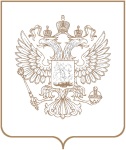 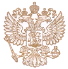 РОСКОМНАДЗОРУПРАВЛЕНИЕ ФЕДЕРАЛЬНОЙ СЛУЖБЫ ПО НАДЗОРУ В СФЕРЕ СВЯЗИ, ИНФОРМАЦИОННЫХ ТЕХНОЛОГИЙ И МАССОВЫХ КОММУНИКАЦИЙ ПО ТОМСКОЙ ОБЛАСТИПРИКАЗРОСКОМНАДЗОРУПРАВЛЕНИЕ ФЕДЕРАЛЬНОЙ СЛУЖБЫ ПО НАДЗОРУ В СФЕРЕ СВЯЗИ, ИНФОРМАЦИОННЫХ ТЕХНОЛОГИЙ И МАССОВЫХ КОММУНИКАЦИЙ ПО ТОМСКОЙ ОБЛАСТИПРИКАЗРОСКОМНАДЗОРУПРАВЛЕНИЕ ФЕДЕРАЛЬНОЙ СЛУЖБЫ ПО НАДЗОРУ В СФЕРЕ СВЯЗИ, ИНФОРМАЦИОННЫХ ТЕХНОЛОГИЙ И МАССОВЫХ КОММУНИКАЦИЙ ПО ТОМСКОЙ ОБЛАСТИПРИКАЗ№ ТомскЗаместитель руководителяА.С. БайкаловНачальник отдела контроля и надзора в сфере массовых коммуникаций                         (должность)                        _______________________                      (подпись)                  М.В. ДьякинаНачальник отдела контроля и надзора в сфере массовых коммуникаций                         (должность)                        _______________________                      (подпись)                  М.В. ДьякинаНачальник отдела организационной, финансовой, правовой работы и кадров         _______________________       Е.В. Ермальчук 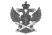 Документ подписан электронной подписью в системе электронного документооборота РоскомнадзораСВЕДЕНИЯ О СЕРТИФИКАТЕ ЭПСВЕДЕНИЯ О СЕРТИФИКАТЕ ЭПСертификатВладелецДействителен